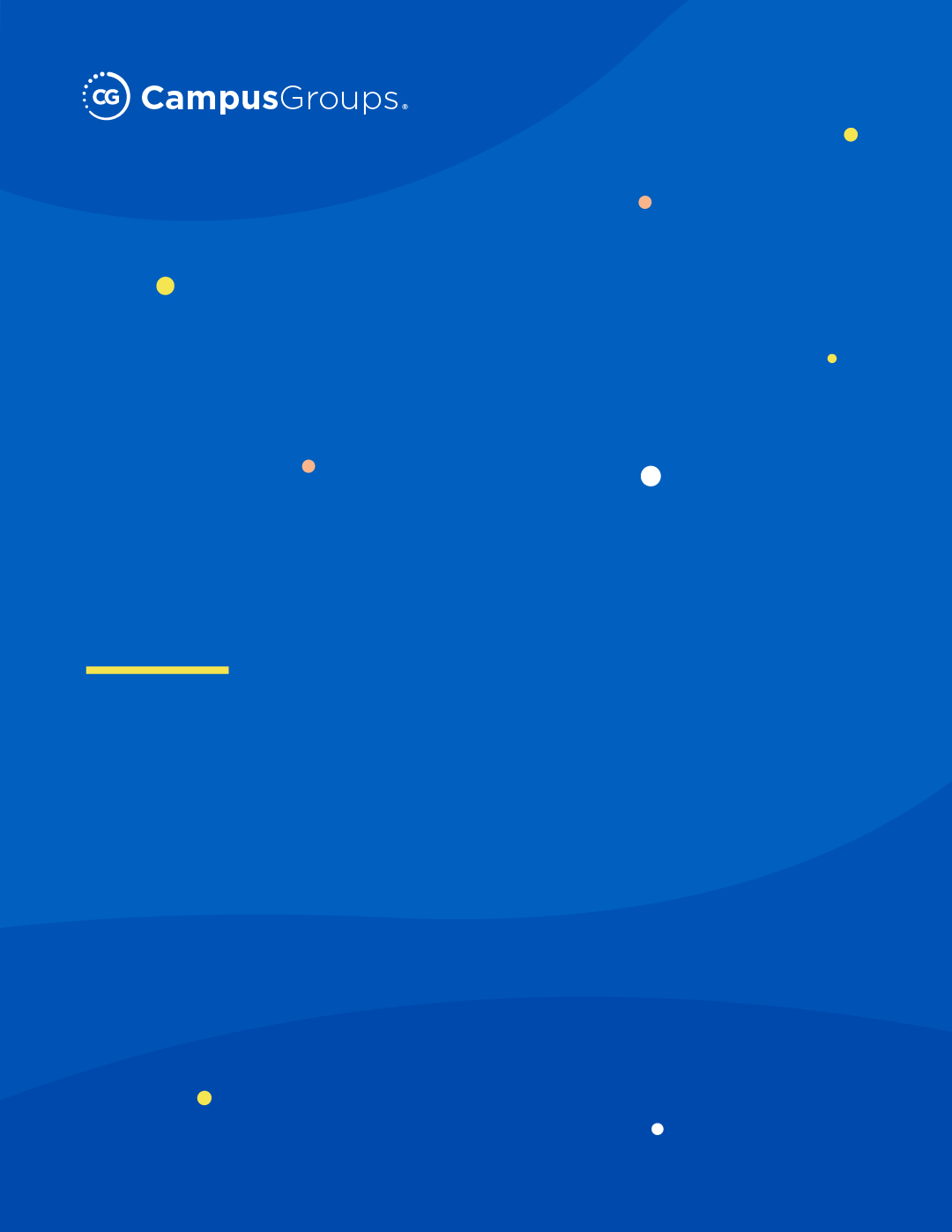 STUDENT ORG TRANSITION CHECKLISTRegister and/or re-register your organization by filling out the appropriate forms. Add new Officer(s) to your Group on the platform.How to add new Officers:Log Into Custom platform link.Go to Your Group.Click ‘Officers.’ Click the Gold ‘+ Add Officer’ Button (Top Right Corner).Type the email, net ID or name Info for the new Officer(s) you want to add.Click their names when they pop up.Click the yellow ‘Add’ button.You can also modify your Officers’ permissions by clicking the ‘Permissions’ button (top right corner) and choosing exactly what you want specific Officers to be able to do.Contact your administrators to add a new Officer(s) to a Group if for some reason, no one in the Group can add new Officers.Create and/or pass over any internal training materials.Contact your administrators if additional materials are needed.Have new Officer(s) attend a general and/or feature specific platform training session. These are the trainings we currently offer:General Training Attendance Tracking Form & Event Features Tracks & Checklists Officer TransitionsMarketing & Roster OutreachMake sure any forms or surveys on Google Forms, Survey Monkey, etc. are moved to your group.Set up a meeting with an administrator to decide what additional training is needed.Contact or set up a meeting with Giovanna to brainstorm what additional ways the organization can be using B-Engaged.Consider old integrations, new features available, etc.NEED MORE HELP?Explore CampusGroups Resource Articles http://help.campusgroups.com. Click “?” on bottom right to access CampusGroups Support.Email campus contacts (insert campus contact emails).